Estimados padres y tutores:Sabemos lo difícil que ha sido la pandemia de COVID-19 para las familias de Massachusetts y, hoy más que nunca, es importante que se mantenga al día con las vacunas y otras medidas rutinarias de atención médica para usted y sus hijos durante esta época crítica. En esta oportunidad, le escribimos para pedirle que siga recibiendo atención médica regular y preventiva para usted y su niño/adolescente a través de su proveedor de atención primaria y el pediatra del niño. Es importante acudir a las citas de control rutinarias, visitas de control del niño sano y que su niño/adolescente reciba las vacunas (contra la varicela, la gripe y el sarampión).Como padre o tutor, su salud también es una prioridad. Visite a su proveedor de atención primaria para estar al tanto de enfermedades crónicas como la diabetes y la presión arterial alta, para cuidar su salud sexual y reproductiva, o para hablar sobre cualquier preocupación, como la salud mental o el uso de sustancias. Si planea quedar embarazada, busque asesoramiento y pruebas de detección. Si está embarazada, hágase revisiones prenatales periódicas, tome sus vitaminas prenatales y póngase la vacuna contra la gripe.  Les agradecemos su ayuda para que todos nuestros niños y familias, así como nuestra comunidad, estén sanos y salvos durante este otoño y todo el año.Atentamente,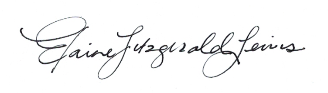 Elaine Fitzgerald Lewis, doctora en Salud Pública (Doctor of Public Health, DrPH), MIADirectora de la Oficina de Salud Familiar y Nutrición (Bureau of Family Health and Nutrition, BFHN)Departamento de Salud Pública de Massachusetts (Massachusetts Department of Public Health, DPH)